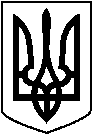          ЛЕТИЧІВСЬКА СЕЛИЩНА РАДА ХМЕЛЬНИЦЬКОГО РАЙОНУ ХМЕЛЬНИЦЬКОЇ ОБЛАСТІ      ВИКОНАВЧИЙ КОМІТЕТ       Р І Ш Е Н Н Я20.01.2022 р.                                         Летичів                                                 № 6Про надання вихідних даних на проектування Заслухавши інформацію про необхідність нового будівництва та проведення капітальних ремонтів об’єктів інфраструктури населених пунктів громади, керуючись ст. 31 Закону України "Про місцеве самоврядування в Україні ", виконком селищної ради В И Р І Ш И В :Надати вихідні дані:Летичівській селищній раді:  «Будівництво експлуатаційно-розвідувальної свердловини та мережі водопостачання по мікрорайону Залетичівка (вулиці Коцюбинського, 50-річчя Перемоги, Вовковинецька, Княгині Ольги, Козацька, Подільська, Ватутіна, Лисенка, Грабовського, Симиренка; провулки Коцюбинського, Козацький) в смт Летичів Хмельницького району, Хмельницької області » «Нове будівництво «Мережі водопостачання по вул. Млини, вул. Слобода, вул. Центральна в с.Новокостянтинів, Хмельницького району, Хмельницької області» «Капітальний ремонт дорожнього покриття по вул. Руданського в смт Летичів, Хмельницького району, Хмельницької області»  «Капітальний ремонт дорожнього покриття по вул. Якова Гальчевського в смт. Летичів, Хмельницького району, Хмельницької області» 2.   Проектування та будівництво здійснювати у відповідності до вимог чинного законодавства.3. Будівництво розпочинати після одержання дозволу на початок будівельних робіт.4. Контроль за виконанням даного рішення покласти на заступника селищного голови Володимира ПУЗАРЕЦЬКОГО.Селищний голова	Ігор ТИСЯЧНИЙ